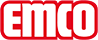 emco Bauemco INOX® QUADRO 22TypeQUADRO 22Matériau : inox (V2A). Convient pour les tapis emco Diplomate 517/522/517L/522L et emco Maréchal 517S/522S/517SL/522SL. Largeur profilé: 50 mm. Surlargeur éventuelle possible pour des accents visuels. Polices de caractères spécifiques ou largeurs spéciales disponibles. Une tôle de soutien de 1 mm d'épaisseur est insérée sous le profilé en acier inoxydable et rivetée dans les zones non visibles afin de protéger les lettres contre une éventuelle déformation.Epaisseur en mm1,5contactemco Benelux B.V. · Divisie Bouwtechniek · Veldrijk 2 · 8530 Harelbeke / BE · Tel. (+32) 056 224 978 · bouwtechniek@benelux.emco.de · www.emco-bau.com